     La Poste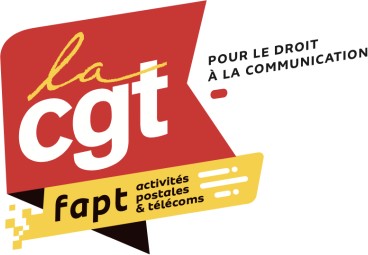 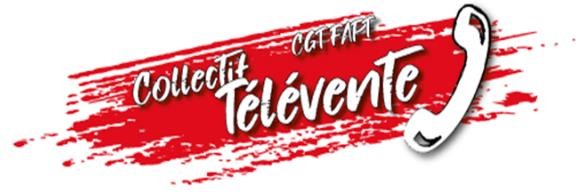 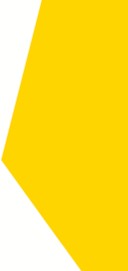     Télévente     Décembre 2023          LES CSE VOS CONDITIONS DE VIE PROFESSIONNELLE EN DEPENDENT!Lors des dernières élections, vous avez donné vos voix à des syndicats allant dans le sens de la direction.ALERTE !!! NE FAITES PAS LA MÊME ERREUR LORS DES ELECTIONS CSESi LA CGT ne vote pas « oui » lors des différentes instances à la Télévente (mutuelle, régimes horaires de travail…)  c’est pour préserver pour les acquis sociauxLe but de la CGT est de défendre les agents, leurs droits et intérêts professionnels.La CGT se bat pour l'amélioration des conditions de vie et de travail des agents, la conquête de droits nouveaux et la réduction des inégalités sociales (aider les agents lors de ruptures conventionnelles, lors de demandes de mutations et aide pour obtention d’un temps partiel...)Quel est l’intérêt de voter aux CSE ?Pourquoi voter CGT ? Pour avoir la possibilité de s'exprimer, pour que nos voix aient du poids dans l'entreprise, pour faire évoluer les conditions de travail au bénéfice des agents. Le représentant du personnel va être un acteur de l'évolution de l'entreprise, il va pouvoir chercher à influencer les choses, à contribuer à l'amélioration des conditions de travail et au bien-être des collègues. Ils s’intéressent à la situation économique de son entreprise, à ses stratégies et surtout à votre AVENIR. Une sensibilité particulière aux injustices est souvent le moteur d'un investissement dans la représentation collective des travailleurs. Actuellement, des instances séparées (CHSCT, CDSP, RDSL), permettent aux organisations syndicales de faire entendre la voix des agents. Etre délégué du personnel, c’est communiquer avec les salariés, recueillir leurs demandes et critiques, et les transmettre à la direction pour les faire prendre en compte. La CGT est proche du terrain afin de venir en aide à un salarié menacé ou dans la difficulté.Les délégués du personnel vont disparaître avec le CSE, leur rôle existera toujours !ALERTE ! Le nombre de représentants syndicaux sera élu en fonction du nombre de voix exprimé pour LA CGT.Si les salaires sont du domaine de l'employeur, le CSE disposera de leviers d'action très variés pour tenter d'améliorer l'ordinaire des salariés : négocier une augmentation du budget des activités sociales et culturelles, offrir de nouveaux services aux salariés type aide à la personne, demander à l'employeur une meilleure prise en charge de la complémentaire et des titres-restaurant, etc.  Votre choix sera crucial ! Il en va du CSE comme de la politique : si vous n'êtes pas satisfait du travail des élus de l'instance de votre entreprise, si vous jugez l'instance trop peu active, pas assez à l'écoute des salariés ou réagissant trop peu aux initiatives de l'employeur, changez-en !1. "Des voix" pour améliorer les conditions de travail2. Des délégués CGT élus à votre écoute3. Aider les autres4. Faire évoluer salaires, commissionnement et pouvoir d'achat5. Avoir un CSE plus actif ou conforme à ses idées